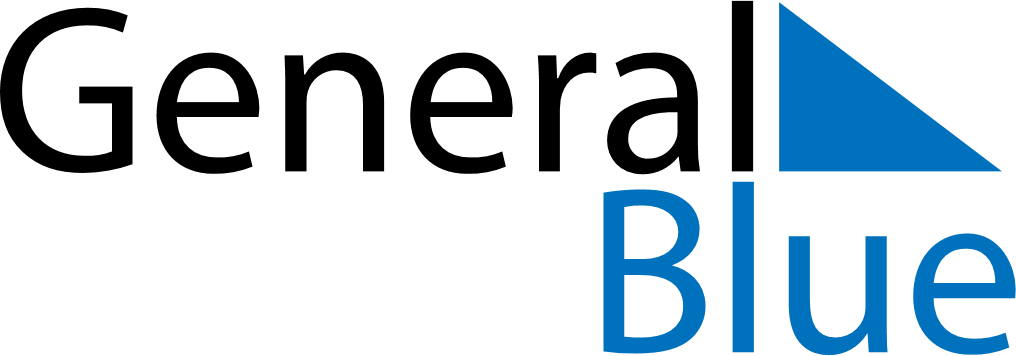 April 2024April 2024April 2024PortugalPortugalMONTUEWEDTHUFRISATSUN12345678910111213141516171819202122232425262728Liberty Day2930